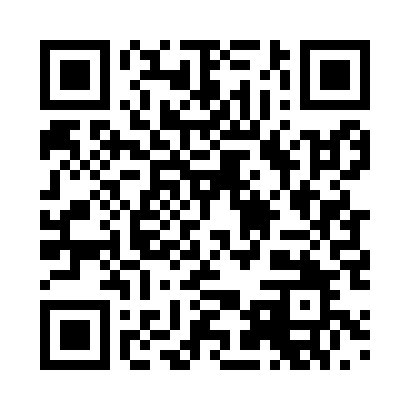 Prayer times for Bad Berka, GermanyWed 1 May 2024 - Fri 31 May 2024High Latitude Method: Angle Based RulePrayer Calculation Method: Muslim World LeagueAsar Calculation Method: ShafiPrayer times provided by https://www.salahtimes.comDateDayFajrSunriseDhuhrAsrMaghribIsha1Wed3:225:481:125:148:3710:522Thu3:195:461:125:158:3810:553Fri3:165:441:125:168:4010:584Sat3:125:421:125:168:4211:015Sun3:095:411:125:178:4311:046Mon3:055:391:115:178:4511:077Tue3:015:371:115:188:4611:108Wed2:585:361:115:198:4811:139Thu2:575:341:115:198:4911:1710Fri2:565:321:115:208:5111:1911Sat2:555:311:115:208:5211:1912Sun2:555:291:115:218:5411:2013Mon2:545:281:115:228:5511:2114Tue2:535:261:115:228:5711:2115Wed2:535:251:115:238:5811:2216Thu2:525:231:115:239:0011:2217Fri2:525:221:115:249:0111:2318Sat2:515:211:115:249:0311:2419Sun2:515:191:115:259:0411:2420Mon2:505:181:115:269:0511:2521Tue2:505:171:125:269:0711:2622Wed2:495:161:125:279:0811:2623Thu2:495:151:125:279:0911:2724Fri2:495:131:125:289:1111:2725Sat2:485:121:125:289:1211:2826Sun2:485:111:125:299:1311:2927Mon2:485:101:125:299:1411:2928Tue2:475:091:125:309:1611:3029Wed2:475:091:125:309:1711:3030Thu2:475:081:135:319:1811:3131Fri2:465:071:135:319:1911:31